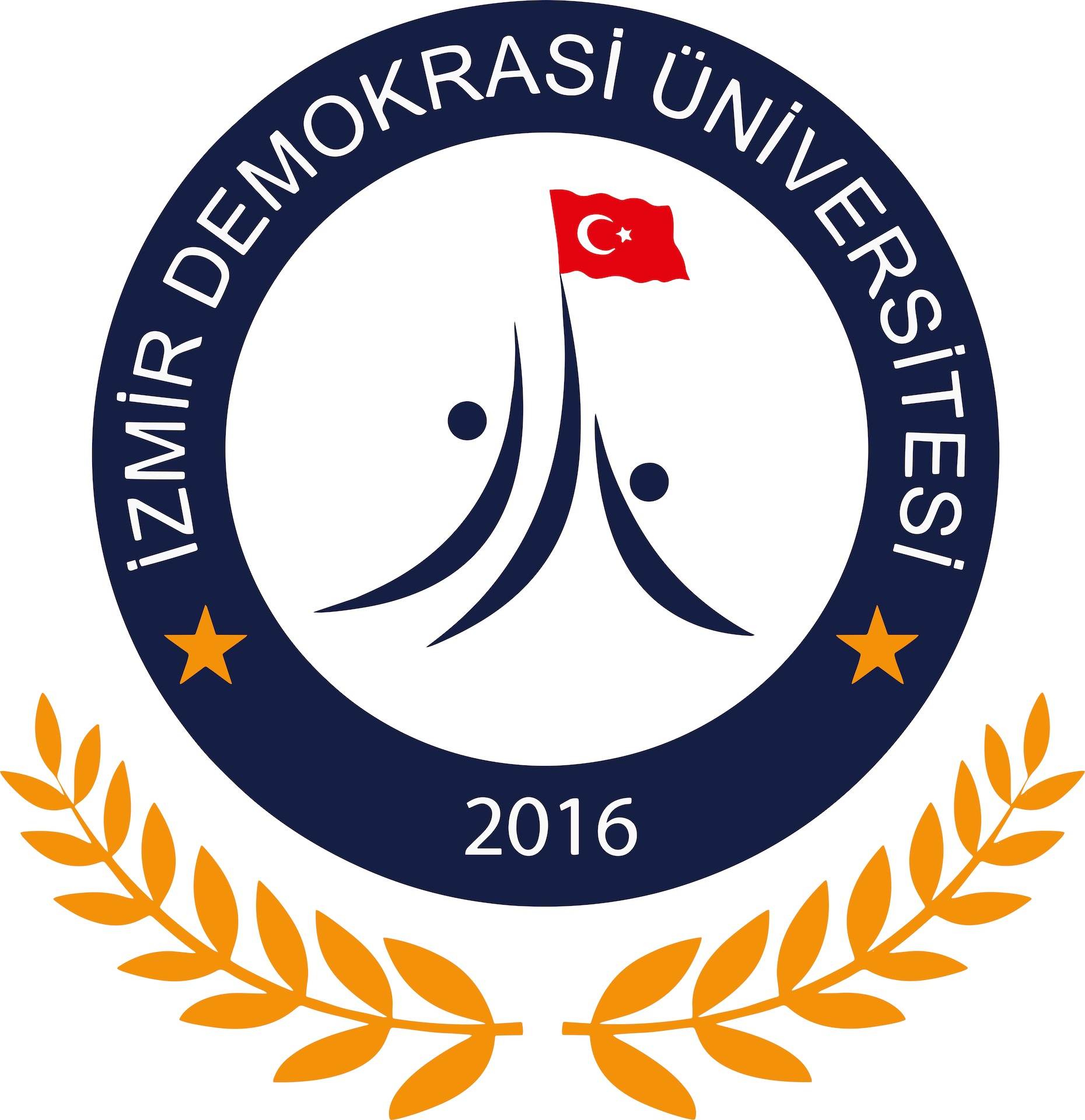 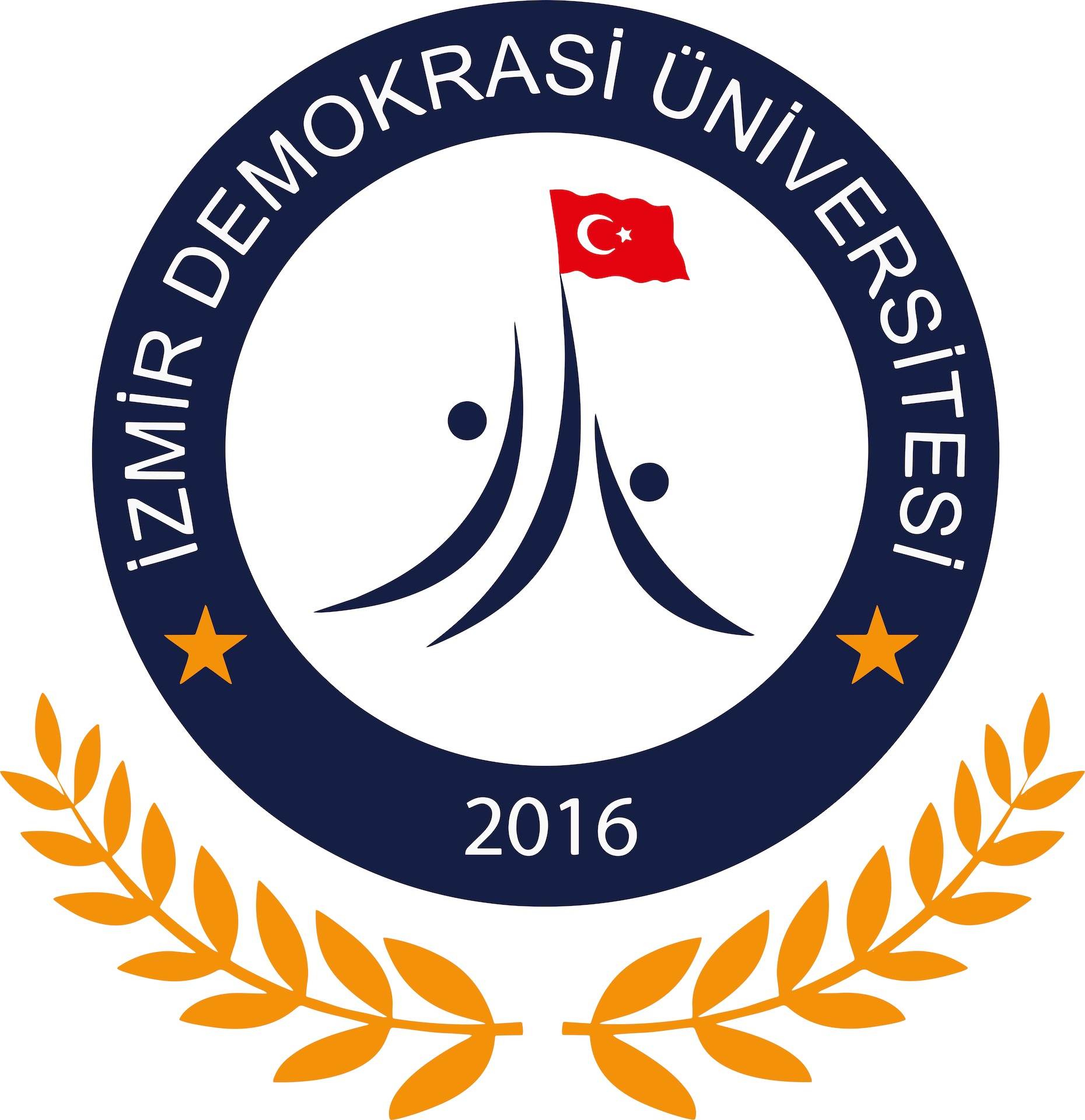 ÖğrenciAdı-Soyadı			            : 					PROGRAM TÜRÜ  .No.				            : 					PROGRAM ADI  ANABİLİM/ANASANAT DALI	: 										Eğitim-Öğretim Yılı	:     GÜZ 		BAHAR          			ÖĞRETİM ÜYESİ ONAYI						ANABİLİM DALI BAŞKANI ONAYIUYARI: Bu form, seminer dersini veren öğretim üyesi ve Anabilim Dalı Başkanı tarafından onaylanarak, Anabilim Dalı Başkanlığı tarafından Sosyal Bilimler Enstitüsü Müdürlüğüne EBYS üzerinden yazı ekinde iletilmelidir. DERS KODUSEMİNER BAŞLIĞI (Türkçe ve İngilizce)ÖĞRETİM ÜYESİ